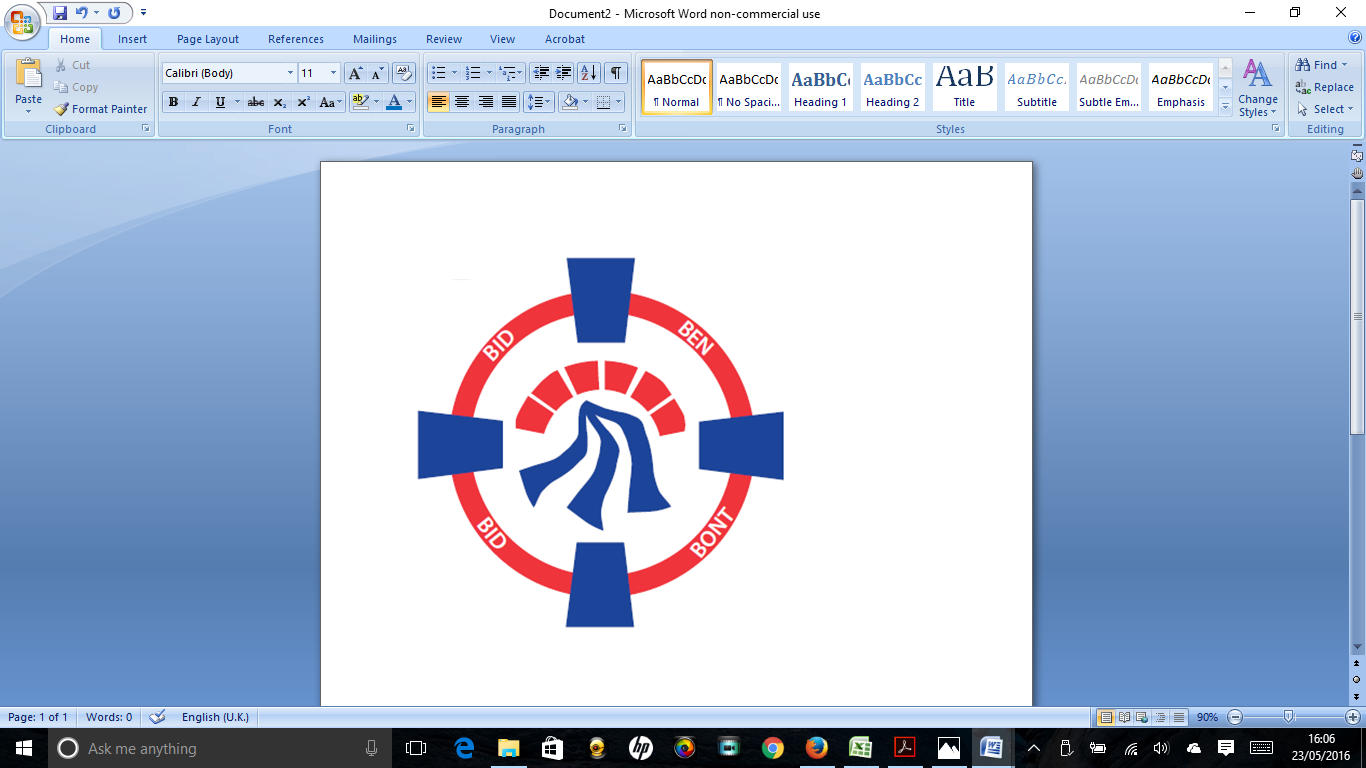 Pontardawe Town Council, Office 2, 2nd floor, Pontardawe Arts Centre, Herbert Street, Pontardawe SA84EDEmail: town.clerk@pontardawetowncouncil.gov.walesTelephone 078279722269th April 2024Dear Councillor I wish to inform you that there will be an Ordinary General Meeting on Monday 15th April 2024. A Hybrid facility will be available. The physical meeting will take place at the Gallery, 2nd Floor, Pontardawe Arts Centre, Herbert Street, Pontardawe SA8 4ED. There will also be access via the virtual platform Zoom. The meeting will commence at 6.45pmI trust that you will be able to attend.Yours faithfully / Yn gywirD. Phillips 
Town Clerk / Clerc y DrefAgenda 1. Apologies for absence. 2. Disclosure of personal and pecuniary interest in items of business listed below. 3. Signing of the minutes of previous Ordinary Meeting on 11th March 2024. 4. To consider matters raised by members of the public (N.B such matters will be reported upon by the Town Clerk at the next meeting, where appropriate)5. Matters arising: 12468 - Police Matters – Clerk to provide details from the ‘Our Bobby’ web site.12469 - Monthly update from Neath Port Talbot County Borough Council Members12470 – Grant Applications and letters of thanks12471 – Eco & Wellbeing – project updates & prospective funding projects12472 – Winterfest12473 – Neath Port Talbot Youth Services12474 – Pontardawe Swimming pool12475 – Welcome to Trebanos/Croeso I Drebannws sign6. Reports Planning and Licensing Special Committee meeting held on the 8th April 2024 – Place PlansRemembranceGelligron HouseFlag holders in PontardaweYouth Councillors Insurance 2024-257. Accounts Schedule 413 totalling £30491.52 together with Annual Bank Reconciliation to the 31.3.24 , direct debit list for 2024/25, Bank balance check at 31.3.24 and budget/actual report at the year end. 8. Correspondence One Voice Wales subscription for 2024/25One Voice Wales ‘Civility and Respect pledge’Letter received to support Dry stone walling. Sponsoring request.9. Open Consultations relating to the public sector – Links on the Members area of the Website: Regional Transport Plan development – Deadline 19.4.2410. Urgent Road Safety Matters plus previous responses12. Date of Next Ordinary Meeting- To confirm that the next Ordinary meeting and Annual General Meeting will be held on the 13th May 2024 with hybrid facilities. The physical meeting will be held at the Gallery, 2nd Floor, Pontardawe Arts Centre, Herbert Street, Pontardawe SA8 4ED with support from the virtual platform Zoom.